Príloha č. 10 OP VaI 	- Základné princípy monitorovania a hodnotenia implementácie OP VaIMonitorovanie je základným nástrojom k operatívnemu posúdeniu fyzického a finančného pokroku  operačného programu, ako aj jeho jednotlivých prioritných osí, investičných priorít, či jednotlivých podporených projektov. Prostredníctvom údajov z monitorovacieho systému je možné identifikovať príspevok k napĺňaniu cieľov operačného programu na úrovni RIS3 SK, Partnerskej dohody a ďalších európskych strategických dokumentov.Nadstavbou monitorovacieho systému je hodnotenie (evaluácia). Hodnotenie je často postavené na údajoch z monitorovacieho systému. Úlohou hodnotenia je poskytnúť reflexiu na výkon/implementáciu operačného programu v hlbšom kontexte. Hodnotenia majú vyhodnocovať jednotlivé oblasti záujmu implementácie operačného programu. Môže ísť o oblasti, v rámci ktorých je dôvodné podozrenie na ich neefektívnu realizáciu. V takom prípade je poslaním hodnotení odhaliť problém, popísať ho, objasniť pôvod problému a poskytnúť informácie o jeho odstránení, akým spôsobom, prostriedkami a aký je očakávaný stav po realizácií odporučených opatrení. Hodnotiaca správa, ktorá len identifikuje problém, či neefektívnosť bez odporúčania nápravy je neakceptovateľná. Hodnotenie je manažérsky nástroj, ktorým sa má proces implementácie neustále zefektívňovať. Malo by poskytovať objektívnu spätnú väzbu, na základe ktorej bude možné uskutočniť nápravné opatrenia.Základom funkčného systému monitorovania je prepojenie vhodne nastaveného systému merateľných ukazovateľov (indikátorov), zberu a agregovania dát z najnižšej úrovne s monitorovaním pokroku v rámci jednotlivých projektov na báze monitorovacích správ. Monitorovacie správy budú obsahovať okrem základných popisov postupu v implementácii projektu aj kvalitatívne zhodnotenie pokroku zo strany prijímateľov. Fungujúci systém monitorovania je predpokladom pre spracovanie hodnotení programu, resp. jeho časti a tým včasné identifikovanie problémov a dysfunkčných opatrení a postupov v implementácii programu a zároveň je predpokladom zadefinovania opatrení na odstránenie identifikovaných nedostatkov. Hodnotenia operačného programu Výskum a inovácie by mali byť zamerané na zachytenie účinkov jednotlivých intervencií a vplyv operačného programu na zmenu systému výskumu, vývoja a inovácií. V rámci procesu hodnotenia je potrebné sledovať aj vplyv intervencií v  oblastiach podpory, ktoré nie sú priamo realizované prostredníctvom operačného programu Výskum a inovácie ale sú v rámci nich podporované komplementárne intervencie, ktoré majú vplyv na zmenu systému a ďalší rozvoj výskumu, vývoja a inovácií. Ide napr. o operačný program Ľudské zdroje, operačný program Integrovaná infraštruktúra, operačný program Rozvoj vidieka a pod.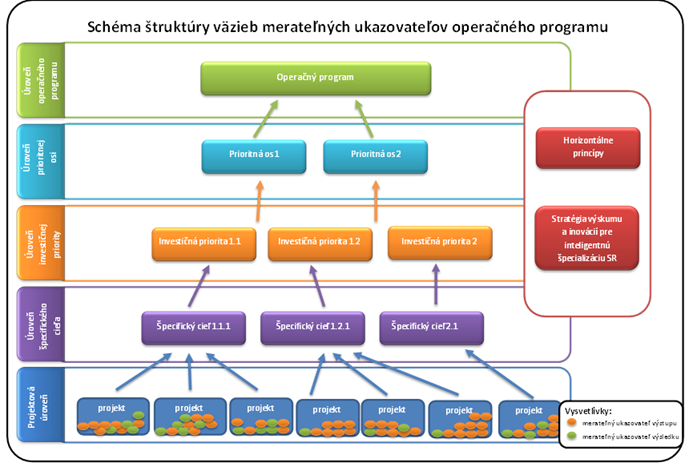 